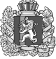                                       Орловский сельский Совет депутатовДзержинского районаКрасноярского краяР Е Ш Е Н И Е                                                                      с.Орловка27.01.2021 г                                       ПРОЕКТ                                                       Об   утверждении  Положения  о  порядке назначения                                                 и проведения опроса граждан на территории Орловского сельсовета         На основании статьи 31 Федерального закона от 06.10.03 г. № 131-ФЗ «Об общих принципах организации местного самоуправления в Российской Федерации», руководствуясь статьей Устава Орловского сельсовета,  Орловский сельский Совет депутатов РЕШИЛ:  Принять Положение о порядке назначения и проведения опроса граждан согласно приложению № 1. Решение Орловского сельского Совета депутатов от 11.11.2013 г. № 39-142 р Об утверждении Положения о порядке назначения и проведения опроса граждан» считать утратившим силу. Контроль за исполнением решения оставляю за собой.Решение вступает в силу со дня его опубликования в периодическом печатном издании «Депутатские вести».Председатель Орловского сельского Совета депутатов,глава сельсовета                                                           В.Е.Крапивкин                                               ПОЛОЖЕНИЕо порядке назначения и проведения опроса граждан на территории Орловского сельсоветаНастоящее Положение в соответствии с Федеральным законом от 06.10.2003 № 131-ФЗ «Об общих принципах организации местного самоуправления в Российской Федерации», Уставом Орловского сельсовета определяет порядок подготовки, проведения, установления и рассмотрения результатов опроса граждан в муниципальном образовании, как одну из форм непосредственного участия населения в осуществлении местного самоуправления.Статья 1. Понятие опроса граждан1. Под опросом граждан в настоящем Положении понимается способ выявления мнения населения и его учета при принятии решений органами местного самоуправления и должностными лицами местного самоуправления, а также органами государственной власти.2. Результаты опроса граждан не являются обязательными для органов местного самоуправления и должностных лиц местного самоуправления, а также органов государственной власти, но могут учитываться ими при принятии соответствующих вопросов, так как носят рекомендательный характер.3. В опросе граждан имеют право участвовать жители муниципального образования, обладающие избирательным правом, т.е. достигшие возраста 18 лет граждане РФ, место жительства которых расположено в пределах муниципального образования (на основании международных договоров РФ и в порядке, установленном законом, - также иностранные граждане, постоянно проживающие на территории Орловского сельсовета), за исключением граждан, признанных судом недееспособными или содержащихся в местах лишения свободы по приговору суда.3.1 В опросе граждан по вопросу выявления мнения граждан о поддержке инициативного проекта вправе участвовать жители Орловского сельсовета или его части, в которых предлагается реализовать инициативный проект, достигшие шестнадцатилетнего возраста.4. Жители муниципального образования участвуют в опросе на равных основаниях. Каждый участник опроса обладает одним голосом и участвует в опросе непосредственно.5. Какие-либо прямые или косвенные ограничения прав граждан на участие в опросе в зависимости от пола, расы, национальности, языка, происхождения, имущественного и должностного положения, отношения к религии, убеждений, принадлежности к общественным объединениям не  допускаются.6. Участие в опросе граждан является свободным и добровольным. В ходе опроса никто не может быть принужден к выражению своих мнений и убеждений или отказу от них.7. Подготовка, проведение и установление результатов опроса осуществляется на основе принципов законности, открытости и гласности.8. Органы и должностные лица местного самоуправления обязаны содействовать населению в реализации права на участие в опросе.Статья 2. Вопросы, предлагаемые при проведении опроса граждан1. На опрос могут выноситься:1) вопросы местного значения, определенные Федеральным законом «Об общих принципах организации местного самоуправления в Российской Федерации»;  2) вопросы  изменения целевого назначения земель Орловского сельсовета для объектов регионального и межрегионального значения 2. Содержание вопроса (вопросов), выносимого (выносимых) на опрос, не должно противоречить федеральному законодательству, законодательству Красноярского края и нормативным правовым актам муниципального образования.3. Вопрос, выносимый на опрос, должен быть сформулирован таким образом, чтобы исключить множественность его толкования. Статья 3. Территория проведения опроса граждан1. Опрос граждан может проводиться одновременно на всей территории Орловского сельсовета, а также на части его территории. Статья 4. Финансирование опросаФинансирование мероприятий, связанных с подготовкой и проведением опроса граждан, осуществляется:1) за счет средств местного бюджета - при проведении опроса по инициативе органов местного самоуправления или жителей муниципального образования;2) за счет средств бюджета Красноярского края - при проведении опроса по инициативе органов государственной власти Красноярского края.Статья 5. Инициатива проведения опроса1. Инициатива проведения опроса принадлежит:1) Орловскому сельскому Совету депутатов или главе сельсовета - по вопросам местного значения;2) органов государственной власти Красноярского края - для учета мнения граждан при принятии решений об изменении целевого назначения земель Орловского сельсовета для объектов регионального и межрегионального значения.3) жителей Орловского сельсовета или его части, в которых предлагается реализовать инициативный проект, достигших шестнадцатилетнего возраста, - для выявления мнения граждан о поддержке данного инициативного проекта.Статья 6. Назначение опроса1.Порядок назначения и проведения опроса граждан определяется Уставом Орловского сельсовета и нормативными правовыми актами Орловского сельского Совета депутатов в соответствии с Законом Красноярского края.2. Назначение опроса осуществляется представительным органом муниципального образования в порядке, предусмотренном Регламентом.3. Решение о назначении опроса считается принятым, если за него проголосовало более половины депутатов представительного органа муниципального образования. 3. В нормативном правовом акте Орловского сельского Совета депутатов о назначении опроса граждан устанавливаются:1) дата и сроки проведения опроса;2) формулировка вопроса (вопросов), предлагаемого (предлагаемых) при проведении опроса;3) методика проведения опроса;4) форма опросного листа;5) минимальная численность жителей муниципального образования, участвующих в опросе.6) порядок идентификации участников опроса в случае проведения опроса граждан с использованием официального сайта Орловского сельсовета в информационно – телекоммуникационной сети «Интернет»4. Решение о назначении опроса подлежит обязательному опубликованию.Статья 7. Комиссия по проведению опроса1. Подготовку и проведения опроса граждан осуществляет Комиссия по проведению опроса (далее – Комиссия).2. Комиссия  состоит  из 5 человек, которые назначаются представительным органом муниципального образования 3. В состав Комиссии в обязательном порядке включаются представители главы муниципального образования, местной администрации, представительного органа муниципального образования, а также представители общественности территории, на которой проводится опрос.4. Председатель Комиссии избирается открытым голосованием на первом заседании из числа членов Комиссии.5. Деятельность комиссии осуществляется на основе коллегиальности. Заседание Комиссии считается правомочным, если в нем приняли участие не менее половины от установленного числа членов Комиссии.Статья 8. Полномочия  Комиссии1. Комиссия:организует исполнение настоящего Положения при проведении опроса и обеспечивает его соблюдение;осуществляет контроль за соблюдением права жителей муниципального образования на участие в опросе;не позднее чем за 10 дней до проведения опроса оповещает жителей муниципального образования о дате и сроках, времени, методике проведения опроса, вопросе (вопросах), предлагаемом (предлагаемых) при проведении опроса, форме опросного листа, своем местонахождении, номере телефона и иных необходимых сведениях;обеспечивает изготовление опросных листов по форме, указанной в решении представительного органа муниципального образования;совместно с органами территориального общественного самоуправления организует сбор подписей при опросе;составляет списки участников опроса при проведении открытого поименного опроса; составляет список лиц, осуществляющих сбор подписей;устанавливает итоги опроса и обнародует их;осуществляет иные полномочия.2. Комиссия в рамках своей компетенции взаимодействует с органами и должностными лицами муниципального образования, общественными объединениями, территориальным общественным самоуправлением, средствами массовой информации.3. Деятельность членов Комиссии осуществляется на общественных началах. 4. Материально-техническое и организационное обеспечение деятельности Комиссии осуществляется администрацией Орловского сельсовета.		5. Полномочия Комиссии прекращаются после официального опубликования результатов рассмотрения опроса уполномоченным должностным лицом или органом местного самоуправления.Статья 9. Процедура проведения опроса1. Опрос проводится путем заполнения опросного листа в период и время, определенные в решении Орловского сельского Совета депутатов о назначении опроса.2. Лицо, осуществляющее опрос, обязано ознакомить опрашиваемого с вопросом (вопросами), предлагаемым (предлагаемыми) при проведении опроса.3. В конце каждого дня в течение всего срока проведения опроса заполненные опросные листы доставляются лицами, осуществляющими опрос, в Комиссию.Статья  10. Установление результатов опроса1. В первый день после даты окончания опроса члены Комиссии подсчитывают результаты опроса путем обработки полученных данных, содержащихся в опросных листах. На основании полученных результатов составляется протокол. В протоколе указываются:1) номер экземпляра протокола;2) дата составления протокола;3) сроки проведения опроса: дата начала и окончания; 4) территория опроса (если опрос проводился на части территории муниципального образования, обязательно указываются наименования населенных пунктов, улиц, номера домов);5) формулировка вопроса (вопросов), предлагаемого (предлагаемых) при проведении опроса;6) число граждан, обладающих правом на участие в опросе и проживающих на соответствующей территории, на которой проводился опрос;7) число граждан, принявших участие в опросе;8) результаты опроса;9) Ф.И.О. и подпись председателя Комиссии.2. Если опрос проводился по нескольким вопросам, то подсчет результатов и составление протокола по каждому вопросу производится отдельно.3. Если число граждан, принявших участие в опросе, меньше минимального числа граждан, установленных в решении представительного органа муниципального образования о назначении опроса, Комиссия признает опрос несостоявшимся.4. В течении 7 дней со дня окончания опроса Комиссия направляет по одному экземпляру протокола представительному органу муниципального образования, главе муниципального образования, а также публикует результаты опроса в средствах массовой информации. 5. Вместе с экземпляром протокола представительному органу муниципального образования также представляются сшитые и пронумерованные опросные листы. Один экземпляр протокола остается в Комиссии. Статья 11. Рассмотрение результатов опроса1. Мнение населения, выявленное в ходе опроса, носит рекомендательный характер, рассматривается органами и должностными лицами муниципального образования в соответствии с их компетенцией, закрепленной в Уставе Орловского сельсовета и учитывается при принятии решений, в течение двух месяцев после завершения опроса населения.2. В случае невозможности принятия решения в том варианте, за который высказалось большинство при опросе, глава муниципального образования или представительный орган муниципального образования должны принять аргументированное решение и опубликовать его в средствах массовой информации.Статья 12. Защита персональных данныхС целью обеспечения защиты прав и свобод человека и гражданина при обработке его персональных данных, в том числе защиты прав на неприкосновенность частной жизни, личную и семейную тайну к защите обрабатываемых персональных данных предъявляются требования, предусмотренные Федеральным законом от 27.07.2006 № 152-ФЗ «О персональных данных».